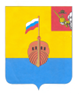 РЕВИЗИОННАЯ КОМИССИЯ ВЫТЕГОРСКОГО МУНИЦИПАЛЬНОГО РАЙОНА162900, Вологодская область, г. Вытегра, пр. Ленина, д.68тел. (81746) 2-22-03 факс (81746) ______,       e-mail: revkom@vytegra-adm.ruЗАКЛЮЧЕНИЕна проект постановления администрации сельского поселения Алмозерское Вытегорского муниципального района Вологодской области  19.10.2021 г.                                                                              г. Вытегра          Заключение Ревизионной комиссии Вытегорского муниципального района на проект постановления администрации сельского поселения Алмозерское Вытегорского муниципального района Вологодской области «О внесении изменений в постановление администрации сельского поселения Алмозерское от 31.03.2021 г. № 5 «Об утверждении муниципальной программы «Благоустройство территории сельского поселения Алмозерское на 2021 – 2025 годы»  подготовлено в соответствии с требованиями Бюджетного кодекса Российской Федерации, Положения о Ревизионной комиссии Вытегорского муниципального района.          Согласно статьи 179 Бюджетного кодекса Российской Федерации муниципальные программы, предлагаемые к реализации начиная с очередного финансового года, а также изменения в ранее утвержденные программы, подлежат утверждению в сроки, установленные местной администрацией.          В соответствии с Порядком разработки, реализации и оценки эффективности реализации муниципальных программ сельского поселения Алмозерское (далее – Порядок), утвержденным постановлением администрации сельского поселения Алмозерское от 21.07.2020 № 22 изменения в муниципальную программу вносятся постановлением администрации муниципального образования не позднее 45 календарных дней со дня вступления в силу решения о внесении изменений в решение о бюджете на текущий финансовый год и плановый период.         Проектом постановления предлагается внести изменения в объем финансирования муниципальной программы «Благоустройство территории сельского поселения Алмозерское на 2021 – 2025 годы» (далее – Программы) в связи с изменениями финансового обеспечения программы на 2021 год, утвержденными решением Совета сельского поселения Алмозерское от 10.09.2021 года № 181 «О внесении изменений в решение Совета сельского поселения Алмозерское от 15.12.2020 года № 158». Внесены изменения в паспорт Программы, текстовую часть и приложение 3 в части финансового обеспечения. Объем финансирования Программы на 2021 год уточняется с 1278,8 тыс. рублей до 1953,8 тыс. рублей (+675,0 тыс. рублей).         Уточненные объемы финансирования программы соответствуют объемам, утвержденным решением о бюджете.         Ревизионная комиссия ВМР обращает внимание, что в нарушение пункта 2 статьи 179 Бюджетного кодекса Российской Федерации, пункта 5.3 Порядка не были внесены своевременно изменения в Программу в связи с внесением изменений в бюджет утвержденными решением Совета сельского поселения Алмозерское от 18 июня 2021 года № 178 «О внесении изменений в решение Совета сельского поселения Алмозерское от 15.12.2020 года № 158».       Выводы и предложения.         Проект постановления администрации сельского поселения Алмозерское «О внесении изменений в постановление Администрации сельского поселения Алмозерское от 31.03.2021 г. № 5 «Об утверждении муниципальной программы «Благоустройство территории сельского поселения Алмозерское на 2021 – 2025 годы» соответствует требованиям Бюджетного кодекса Российской Федерации, Федерального закона № 131-ФЗ от 06.10.2003 «Об общих принципах организации местного самоуправления в Российской Федерации». Ревизионная комиссия рекомендует проект постановления к рассмотрению.Аудитор Ревизионной комиссии                                                                  О.Е. Нестерова